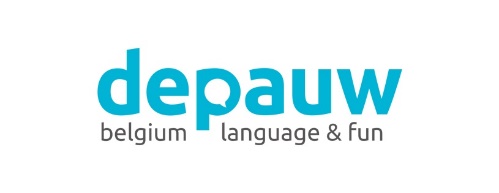 Monitor bij Taalvakanties Depauw binnenland – EngagementsverklaringStageplaats : ……………………………………………………………Datum:……../………./…………Tof dat je meewerkt met ons als monitor en zo kinderen en jongeren een zorgeloze vakantie wil bezorgen! Door deze engagementsverklaring te ondertekenen voor de start van de taalvakantie verklaar je je akkoord met onze visie, waarden en normen en stel je het welbevinden van het kind/de jongere steeds voorop.Je bevordert als monitor op een pedagogisch en didactisch verantwoorde manier de communicatieve taalvaardigheid en talenkennis van de jongeren.Je streeft ernaar om meertaligheid en sociale vaardigheden te stimuleren.Je betrekt elke jongere bij alle activiteiten.Je bewaakt de weerbaarheid van elke jongere en communiceert hierover, indien nodig, met de coördinator op stage aanwezig.Je bewaakt de weerbaarheid van elke jongere en communiceert hierover, indien nodig, met het Aanspreekpunt Integriteit, Koen Depauw.Je polst preventief naar het welbevinden van elke jongere in jouw groep. Je meldt vaststellingen of vermoedens van grensoverschrijdend gedrag van en tegenover jongeren aan de coördinator aanwezig op stage.Je bent bereid om op elk moment tijdens de vakantieperiode te luisteren naar jongeren en/of jongeren te woord te staan.Naam + handtekening:  